HJ – Dan planeta Zemlje                                                     - 22.4.2020.https://view.genial.ly/5e9042e1b5f8e60d8ff1a1d6/interactive-image-recikliranjePROČITAJ PJESMU https://www.bookwidgets.com/play/FQWJFMNAŠ PLANET	Uspavani brežuljci,
visoke planine,
zimzelene gore,
pružaju nam pogled
na bistra jezera,
nemirne rijeke
i beskrajno more.

Široka polja,
izorane njive,
dozreli voćnjaci,
stazom nas vode
kroz livade cvjetne
gdje šumom su
skriveni proplanci.

Ovdje svuda oko nas
gdje sivilo vlada,
izrasla je gusta šuma
od nebodera i zgrada.

Planet treba čuvati
svi koliko god mogu,
kako ga ne bi gušili
u smeću, dimu i smogu.

Grade se brda od smeća,
oblaci od crnog dima
i svakog dana sve manje,
čistog zraka ima.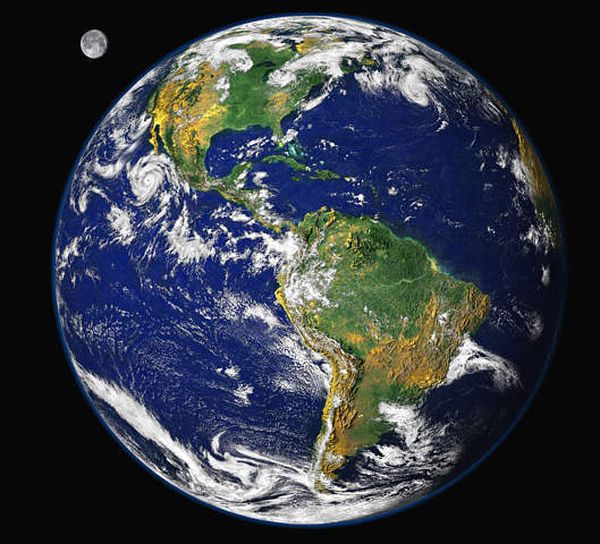 Josipa Franjić RadulovićRAZGOVARAMO O PJESMI https://wordwall.net/hr/embed/2f5bdce339644bbab64f19bc51d33f92?themeId=1&templateId=5https://wordwall.net/hr/embed/47b3a1941a524091b769f2297aed2fc0?themeId=1&templateId=25ZALIJEPI PJESMU U PISANKU.  ZAPIŠI ISPOD PJESME:Naslov pjesmePisacBroj kiticaBroj stihovaPjesnička slikaDomaća zadaća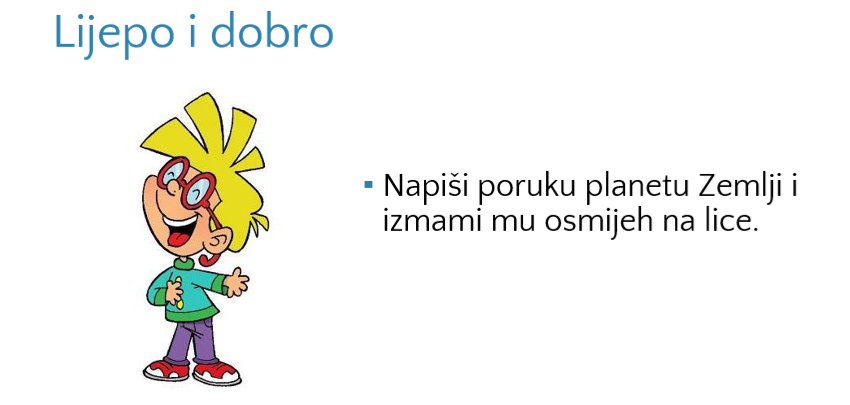 